Mystery ReaderThank you for volunteering to be a guest mystery reader for our class!  Since you are a “mystery” to the students, I am hoping you will be willing to write five clues about yourself that I can give the class as hints on the day you are visiting.Here is a SAMPLE SET OF CLUES:1.  My favorite book when I was in third grade was Wayside School is Falling Down.2.  I was the youngest child in my family growing up.3. My family has one dog as a pet.4.  I love to watch American Idol with my family.5.  My favorite family vacation was to Italy.I start with clue #1 and end with clue #5.  As you get closer to clue #5, you should make your clues a bit more revealing so that your child starts to recognize some of the information in the clues.  It is so fun when students realize that their parent, relative or someone they know is the one who has written the clues and will soon be reading to our class!BOOK SELECTION:  Most guest readers bring a book of their own choosing.  Last year we had everything read to us from picture books (funny, serious, any) to chapter books (You can read a first chapter or two to get students interested in reading the rest of the book on their own).  We are not going to be a picky bunch, so have fun with your selection and choose something that you enjoy.  Maybe you have a family favorite?  If you are not sure of what to read and would like help with a selection~ just let me know.  I’d be happy to help!On the day you come to visit, please check in at the office.  They will let us know you have arrived, so we can be sitting on our carpet, ready for the big reveal!   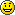 Please send the clues to me via email at Samantha.Sprouse@d300.org or in a “top-secret” envelope by the day before you are scheduled to visit.  And, as always, please let me know if you have any questions.